嬉野市予約型乗合タクシー 試験運行第３弾利 用 登 録 の お 願 い嬉野市予約型乗合タクシーを利用するには利用登録が必要です。裏面に必要事項をご記入のうえ、FAX・メール、または、市役所窓口に直接ご持参ください。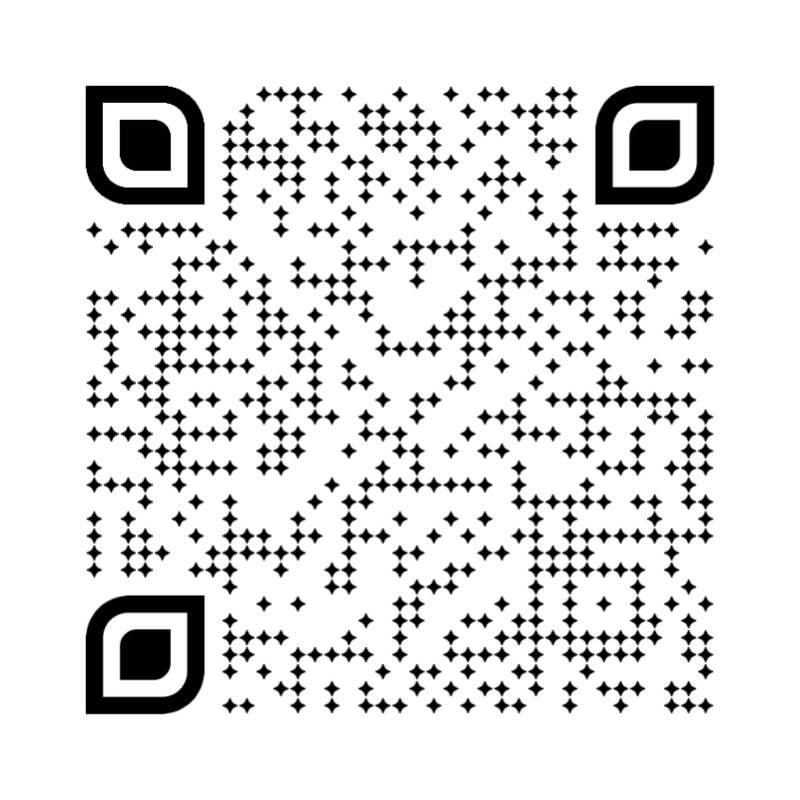 なお、スマートフォンで右の２次元バーコードを読み取り、必要事項を入力いただくことで利用登録することもできます。◇同居されているご家族もまとめてご登録いただけます。◇令和5年2･3月及び令和５年１０月から令和６年３月の試験運行で既にご登録いただいた方は、改めて申請していただく必要はありません。※登録完了には数日かかる場合があります。■個人情報の取り扱いについて以下の事項についてご承諾の上で、利用登録をお願いします。なお、小学生以下の利用登録については保護者の同意の上で申請してください。①予約情報および配車情報として使用するため、記載した情報を予約型乗合タクシーの運行事業者に提供すること。②登録情報を試験運行および今後の予約型乗合タクシーの検討･分析に活用すること。■問い合わせ　嬉野市役所　建設部　新幹線・まちづくり課　（嬉野庁舎）　電　話 ： 0954-27-7020嬉野市予約型乗合タクシー 試験運行第３弾利 用 登 録 申 請 書申請日：令和　　　年　　　月　　　日住　所住　所住　所ご自宅周辺の乗降場所（最寄りの公民館等）ご自宅周辺の乗降場所（最寄りの公民館等）例）塩田区公民館例）塩田区公民館ふりがなふりがなふりがな性 別生年月日生年月日生年月日利用者氏名利用者氏名利用者氏名男・女　　　年　　　　月　　　　日（　　　歳）　　　年　　　　月　　　　日（　　　歳）　　　年　　　　月　　　　日（　　　歳）電話番号電話番号電話番号携帯電話番号あわせて登録するご家族ふりがなふりがなふりがな性 別生年月日生年月日生年月日携帯電話番号あわせて登録するご家族男・女　　　　　年　　　月　　　日 （　　　　歳） 　　　　　年　　　月　　　日 （　　　　歳） 　　　　　年　　　月　　　日 （　　　　歳） あわせて登録するご家族ふりがなふりがなふりがな性 別生年月日生年月日生年月日携帯電話番号あわせて登録するご家族男・女　　　　　年　　　月　　　日 （　　　　歳） 　　　　　年　　　月　　　日 （　　　　歳） 　　　　　年　　　月　　　日 （　　　　歳） あわせて登録するご家族ふりがなふりがなふりがな性 別生年月日生年月日生年月日携帯電話番号あわせて登録するご家族男・女　　　　　年　　　月　　　日 （　　　　歳） 　　　　　年　　　月　　　日 （　　　　歳） 　　　　　年　　　月　　　日 （　　　　歳） あわせて登録するご家族ふりがなふりがなふりがな性 別生年月日生年月日生年月日携帯電話番号あわせて登録するご家族男・女　　　　　年　　　月　　　日 （　　　　歳） 　　　　　年　　　月　　　日 （　　　　歳） 　　　　　年　　　月　　　日 （　　　　歳） その他特記事項その他特記事項※予約･利用に際して不安なことなどがあればご記入ください。　例）耳が聴こえにくい　など※予約･利用に際して不安なことなどがあればご記入ください。　例）耳が聴こえにくい　など※予約･利用に際して不安なことなどがあればご記入ください。　例）耳が聴こえにくい　など※予約･利用に際して不安なことなどがあればご記入ください。　例）耳が聴こえにくい　など※予約･利用に際して不安なことなどがあればご記入ください。　例）耳が聴こえにくい　など※予約･利用に際して不安なことなどがあればご記入ください。　例）耳が聴こえにくい　など※予約･利用に際して不安なことなどがあればご記入ください。　例）耳が聴こえにくい　など